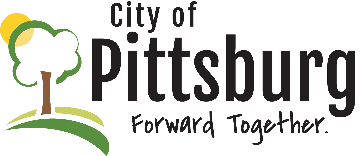 JOB DESCRIPTIONPARKS MAINTENANCE WORKERCEMETERY CARETAKER continued